Всероссийский дистанционный конкурс электронных работ учащихся «В творческой мастерской любимого писателя» Пояснительная записка                                                                                                                                                                                                              Приложение 1Всероссийский дистанционный конкурс электронных работ учащихся «В творческой мастерской любимого писателя»                                                                                                                                                                                        Приложение 2«Помоги мне, Корнелиус, - шептал магистр <…>. - Отзовись, протяни руку из темноты, мне так трудно. Мне бы только коснуться кончиков твоих пальцев, а дальше я сам. Почему ты разрезал грамотку пополам, половинку спрятал в Кромешниках, а половинку привез с собой?» - спрашивал Николас далекого предка. Предок долго молчал, потом заговорил: сначала тихо, еле слышно, потом громче.«Я не знал, что меня ждет в Москве, - объяснил он, поглаживая завитой ус. Лица было не видно, только эти молодецкие усы да еще поблескивала золотая серьга в правом ухе. – И не знал, надежен ли тайник в Кромешниках. Я спрятал там самое дорогое, что у меня было, а письмо про Либерею целиком оставить  все-таки не решился. Слишком велика сокрытая в нем тайна. Если б в Москве меня ждала плаха, то левая половина осталась бы среди моих бумаг. А про то, где искать правую, я шепнул бы верному человеку перед казнью – пусть передаст сыну, когда подрастет. Кто же знал, что мне суждено погибнуть не по-христиански, после молитвы и отпущения грехов, а непокаянно, со шпагой в руке, от стрелецких бердышей?»Всероссийский дистанционный конкурс электронных работ учащихся «В творческой мастерской любимого писателя»                                                                                                                                                                                          Приложение 3Разговор через века. Николас и Корнелиус. (По роману Б. Акунина «Алтын-толобас»)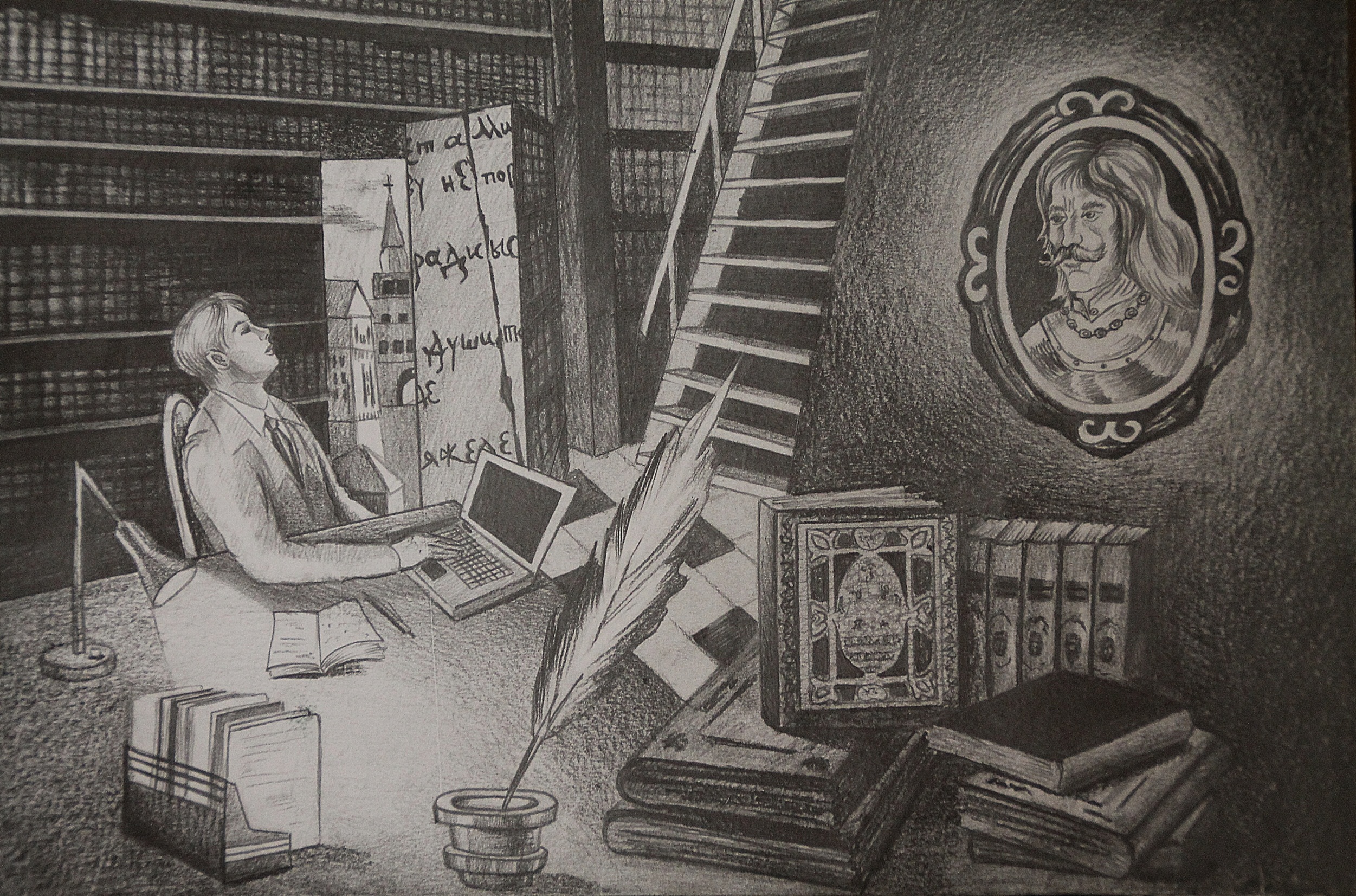 Автор (фамилия, имя, отчество полностью)  загружаемого материлаПетухова Анастасия РомановнаМесто учебы (полное наименование ОУ, город, область), класс, возрастМуниципальное бюджетное общеобразовательное учреждение «Средняя общеобразовательная школа №21», город Ковров Владимирской области, 9 А класс, 16 летНазвание конкурса"В творческой мастерской любимого писателя"НоминацияКонкурс «Рисунки к произведениям»Название материала«Разговор через века. Николас и Корнелиус», Борис Акунин «Алтын-толобас»Вид ресурса Рисунок Техника исполнения,материалКарандаш , бумагаСписок используемых источниковБорис Акунин. «Алтын-толобас». Роман. Санкт-Петербург, «Издательский Дом “Нева”», Москва, Издательство «ОЛМА-ПРЕСС», 2001 9.Авторский материал   ранее нигде не публиковался и не размещалсяДанный материал ранее нигде не публиковался и не размещалсяФИО руководителяУчитель-руководитель: Курленко Галина Петровна, учитель русского языка и литературы Консультант: Ушакова Наталья Валентиновна, частный преподаватель живописиМесто работы руководителя (полное наименование ОУ, город, область), должность Муниципальное бюджетное общеобразовательное учреждение «Средняя общеобразовательная школа №21», город Ковров Владимирской области 